December 5, 2022Via Certified MailEUGENE F CARTER JR, CFOAPN STARFIRST LP45 COMMERCE DRIVE
WYOMISSING PA 19610		                                RE:         Bond Rider						APN Starfirst LP               A-2010-2195856Dear Mr. Carter:	Please find under cover of this letter the financial instrument filed with the Commission on behalf of APN Starfirst LP because the amount is not acceptableThe Commission requires a supplier to file an original bond, letter of credit, continuation certificate, amendment, or other financial instrument as part of a supplier’s licensing requirements under Section 2809(c) of the Pennsylvania Public Utility Code.  The Commission's regulations at 52 Pa. Code §54.40(d) require the security level, or bond amount, for each licensee to be 10% of the licensee's most recent reported 4 quarters of gross receipts.  Please file the corrected, originally signed and sealed security instrument with my office within 20 days of the date of this letter, preferably by overnight delivery.Sincerely,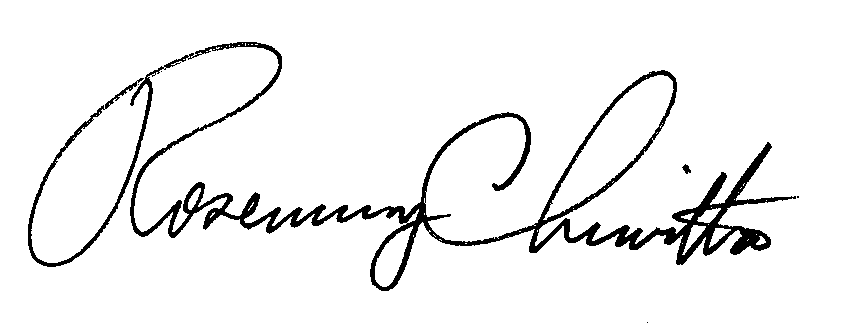 Rosemary ChiavettaSecretary of the CommissionRC:jbs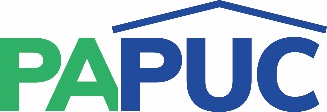 COMMONWEALTH OF PENNSYLVANIAPENNSYLVANIA PUBLIC UTILITY COMMISSIONCOMMONWEALTH KEYSTONE BUILDING400 NORTH STREETHARRISBURG, PENNSYLVANIA 17120IN REPLY PLEASE REFER TO OUR FILE